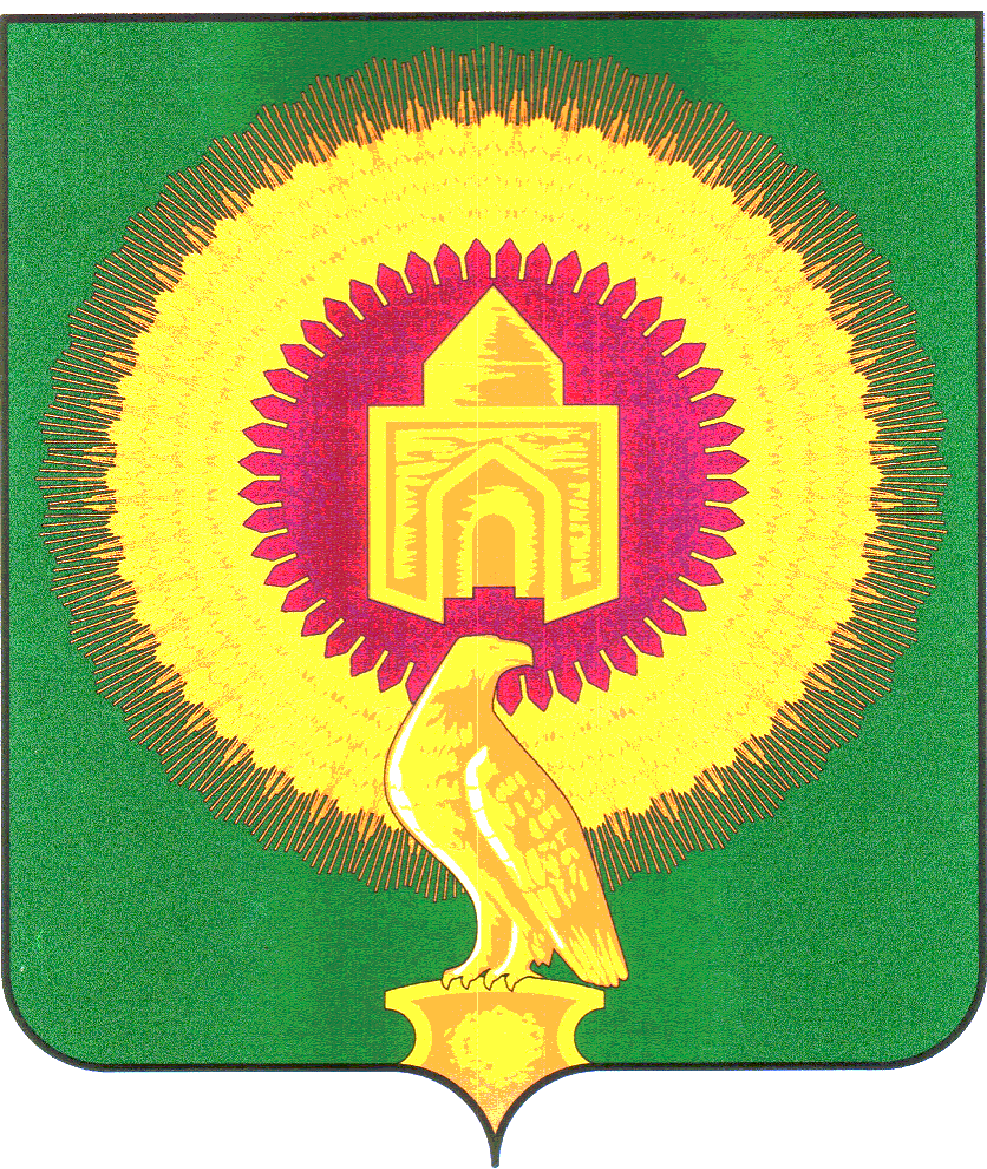 Об утверждении Реестра муниципальных Программ Варненского муниципального района Челябинской области на 2016 год            Руководствуясь статьей 179 Бюджетного кодекса Российской Федерации, постановлением администрации Варненского муниципального района от 21.10.2013г №947 «О порядке принятия решения о разработке муниципальных программ Варненского муниципального района, их формировании и реализации» (с изменениями от 21.10.2014г №690):1. Утвердить прилагаемый Реестр муниципальных Программ Варненского муниципального района Челябинской области на 2016 год.2. Настоящее постановление вступает в силу с 1 января 2016 года.3. Настоящее постановление подлежит официальному опубликованию.4. Контроль за исполнением настоящего распоряжения возложить на первого заместителя Главы Варненского муниципального района Челябинской области Е.А. Парфенова.Приложение к распоряжению администрацииВарненского муниципального района Челябинской областиОт 10.12.2015г № 695-рРеестр действующих муниципальных Программ Варненского муниципального района Челябинской области                                   на 2016 год.АДМИНИСТРАЦИЯВАРНЕНСКОГО МУНИЦИПАЛЬНОГО РАЙОНАЧЕЛЯБИНСКОЙ ОБЛАСТИРАСПОРЯЖЕНИЕОт 10.12.2015г № 695-рс.ВарнаГлаваВарненского муниципального районаЧелябинской области:                                                                           К.Ю. Моисеев№ПрограммаРазработчикДата принятия, КЦСР1Муниципальная Программа «Развитие сельского хозяйства Варненского муниципального района Челябинской области на 2015-2020 годы»Управление сельского хозяйства и продовольствия Варненского муниципального районаПостановление №857 от 25.12.2014г2Муниципальная Программа «Капитальное строительство в Варненском муниципальном районе Челябинской области на 2015-2016 годы»МУ «Управление строительства и ЖКХ» Варненского муниципального районаПостановление №134 от 03.02.2015г3Муниципальная Программа «Чистая вода  в Варненском муниципальном районе Челябинской области на 2015-2020 годы»МУ «Управление строительства и ЖКХ» Варненского муниципального районаПостановление №133от 03.02.2015г4Муниципальная Программа «Развитие образования в Варненском муниципальном районе Челябинской области на 2016-2017 годы»Управление образования администрации Варненского муниципального районаПостановление № 842 от 23.10.2015г 5Муниципальная Программа «Социальная поддержка населения Варненского муниципального района на 2015-2016 годы»Управление социальной защиты населения администрации Варненского муниципального районаПостановление № 816 от 10.12.2014г.6Муниципальная Программа «Развитие физической культуры и спорта в Варненском муниципальном районе Челябинской области на 2015-2017 годы»Администрация Варненского муниципального районаПостановление № 110 от 03.02.2015г7Муниципальная Программа «Комплексное развитие систем коммунальной инфраструктуры Варненского муниципального района Челябинской области на 2015-2020 годы»МУ «Управление строительства и ЖКХ» Варненского муниципального районаПостановление №132 от 03.02.2015г 8Муниципальная Программа «Поддержка и развитие дошкольного образования в Варненском муниципальном районе Челябинской области на 2016-2017 годы»Управление образования администрации Варненского муниципального районаПостановление №929 от 07.12.2015г 9Муниципальная Программа «Повышение энергетической эффективности экономики Варненского муниципального района и сокращение энергетических издержек в бюджетном секторе на 2015-2020 годы»МУ «Управление строительства и ЖКХ» Варненского муниципального районаПостановление №108 от 03.02.2015г10Муниципальная Программа «Организация здорового питания в образовательных организациях Варненского муниципального района Челябинской области на 2016-2017 годы»Управление образования администрации Варненского муниципального районаПостановление № 853 от 28.10.2015г 11Муниципальная Программа «Развитие муниципальной службы в Варненском муниципальном районе Челябинской области на 2015-2016 годы»Администрация Варненского муниципального районаПостановление № 140 от 03.02.2015г12Муниципальная Программа «Социальная поддержка инвалидов в Варненском муниципальном районе Челябинской области на 2015-2016 годы»Управление социальной защиты населения администрации Варненского муниципального районаПостановление №  113 от 03.02.2015г13Муниципальная Программа «Предоставление работникам бюджетной сферы социальных выплат на приобретение жилья в Варненском муниципальном районе Челябинской области на 2015-2016 годы»Администрация Варненского муниципального районаПостановление № 147 от 03.02.2015г14Муниципальная Программа «Привлечение и закрепление медицинских кадров МУЗ «Варненская ЦРБ» на 2015-2016 годы»МУЗ «Варненская ЦРБ»Постановление № 145 от 03.02.2015г15Муниципальная Программа «Информатизация Варненского муниципального района Челябинской области на 2016-2017 годы»Администрация Варненского муниципального районаПостановление №924  от 07.12.2015г 16Муниципальная Программа «Молодежь Варненского муниципального района Челябинской области на 2016 -2017 годы»Администрация Варненского муниципального районаПостановление № 935 от 07.12.2015г 17Муниципальная Программа «Снижение рисков и смягчение последствий чрезвычайных ситуаций природного и техногенного характера в Варненском муниципальном районе Челябинской области на 2015-2017 годы»Администрация Варненского муниципального районаПостановление №856 от 25.12.2014г18Муниципальная Программа «Противодействие злоупотреблению и незаконному обороту наркотических средств на в Варненском муниципальном районе на 2015-2016г.г»Администрация Варненского муниципального районаПостановление №848 от 22.12.2014г19Муниципальная Программа «Содержание, ремонт и капитальный ремонт автомобильных дорог общего пользования Варненского муниципального района Челябинской области на 2016 год»МУ «Управление строительства и ЖКХ» Варненского муниципального районаПостановление №886  от 17.11.2015г 20Муниципальная Программа «Гармонизация межнациональных отношений и профилактика экстремизма на территории Варненского муниципального района на 2015-2016 годы»Администрация Варненского муниципального районаПостановление №846 от 22.12.2014г21Муниципальная Программа «Осуществление полномочий в области градостроительной деятельности по территориальному планированию, градостроительному зонированию, проектам планировки и межевания территорий для жилищного строительства и строительства нежилых объектов, в том числе с определением площадок для инвестиционной деятельности в Варненском муниципальном районе Челябинской области на 2015-2020 годы»МУ «Управление строительства и ЖКХ» Варненского муниципального районаПостановление № 141 от 03.02.2015г22Муниципальная Программа «Осуществление социальной поддержки работников органов местного самоуправления Варненского муниципального района Челябинской области на 2016-2017 годы»Администрация Варненского муниципального районаПостановление №930  от 07.12.2015г 23Муниципальная Программа «Укрепление материально-технической базы учреждений культуры и дополнительного образования детей Варненского муниципального района Челябинской области на 2015-2017 годы»Управление культуры администрации Варненского муниципального районаПостановление №144 от 03.02.2015г24Муниципальная Программа «Сохранение, использование, популяризация и охрана объектов культурного наследия, находящихся в муниципальной собственности Варненского муниципального района Челябинской области на 2015-2017 годы»Управление культуры администрации Варненского муниципального районаПостановление № 143 от 03.02.2015г25Муниципальная Программа «Повышение безопасности дорожного движения и создание безопасных условий для движения пешеходов в Варненском муниципальном районе Челябинской области на 2015-2016 годы»МУ «Управление строительства и ЖКХ» Варненского муниципального районаПостановление №136 от 03.02.2015г26Муниципальная Программа «Развитие здравоохранения в Варненском муниципальном районе Челябинской области на 2015-2020 годы»МУЗ «Варненская ЦРБ»Постановление №146 от 03.02.2015г27Муниципальная Программа «Профилактика социального сиротства и семейного неблагополучия в Варненском муниципальном районе на 2015-2016 годы»Управление социальной защиты населения администрации Варненского муниципального районаПостановление №817 от 10.12.2014г28Муниципальная Программа «Профилактика преступлений и иных правонарушений в Варненском муниципальном районе Челябинской области на 2016 год»Администрация Варненского муниципального районаПостановление № 926  от 07.12.2015г29Муниципальная Программа «Поддержка и развитие малого и среднего предпринимательства в Варненском муниципальном районе Челябинской области на 2015-2017 годы»Администрация Варненского муниципального районаПостановление №142 от 03.02.2015г30Муниципальная Программа «Эффективное использование и распоряжение муниципальным имуществом, оценка недвижимости, мероприятия по землеустройству и землепользованию на территории Варненского муниципального района Челябинской области на 2015-2017 годы»Управление по имущественной политике и координации деятельности в сфере государственных и муниципальных услуг администрации Варненского муниципального районаПостановление № 120 от 03.02.2015г31Муниципальная Программа «Стабилизация ситуации на рынке труда Варненского муниципального района Челябинской области на 2016 год».Областное казенное учреждение Центр занятости населения Варненского районаПостановление № 941 от 10.12.2015г 32Муниципальная Программа «Противодействие терроризму и минимизация (ликвидация) последствий проявления терроризма на территории Варненского муниципального района Челябинской области на 2015-2016 годы»Администрация Варненского муниципального районаПостановление № 123 от 03.02.2015г33Муниципальная Программа «Обеспечение доступным и комфортным жильем граждан Российской Федерации в Варненском муниципальном районе Челябинской области на  2015-2020 годы»Администрация Варненского муниципального района,МУ «Управление строительства и ЖКХ» Варненского муниципального районаПостановление № 148 от 03.02.2015г34Муниципальная Программа «Поддержка и развитие транспортного обслуживания населения Варненского муниципального района на 2015-2017 годы»МУ «Управление строительства и ЖКХ» Варненского муниципального районаПостановление №793 от 26.11.2014г.35Муниципальная Программа «Оптимизация и повышение качества предоставления государственных и муниципальных услуг в Варненском районе, в том числе на базе Многофункционального центра предоставления государственных и муниципальных услуг на 2015-2017 годы»Многофункциональный центр Варненского муниципального районаПостановление № 773 от 18.11.2014г.36Муниципальная Программа «Устойчивое развитие сельских территорий в Варненском муниципальном районе Челябинской  области на 2014-2020 годы»МУ «Управление строительства и ЖКХ» Варненского муниципального районаПост.№792 от 26.11.2014 г.37Муниципальная Программа «Улучшение условий и охраны труда в Варненском муниципальном районе Челябинской области на 2015-2016 годы»Администрация Варненского муниципального района Пост. №489а  от 27.04.2015г